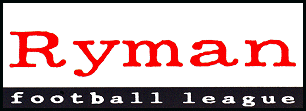 RYMAN FOOTBALL LEAGUE – WEEKLY NEWS AND MATCH BULLETINSeason 2007-2008 No: 34 - : - 31st March 2008MONTHLY AWARDSThe seventh series of the Ryman Football League’s Monthly Awards, covering the month of March, will be announced on the Ryman League Newsline on Tuesday, 1st April and then on the League’s website later that day.The four Divisional awards cover:Manager of the Month Team Performance of the Month Golden Gloves Monthly Award Golden Boot Monthly AwardWEEKEND REVIEW can only lose the title on goal difference following the weekend’s fixtures.  Their 1–0 win at Tonbridge Angels, ending the  club’s streak of seven consecutive Ryman League Premier Division victories, coupled with Wimbledon’s defeat at home to Horsham, means that only   – postponed at Boreham Wood – can catch the  club.  Even then Staines will have to win all eight of their matches, Chelmsford lose their last four, and all 12 matches to have an average margin of two goals for the Clarets’ 24-point, 23-goal advantage to disappear.Indeed  and Horsham were the only two of the top six to win; Ramsgate lost at  (Middlesex) and AFC Hornchurch were called off at Folkestone Invicta.  In the playoff battle, Hendon, with games in hand, will be happier with the point they got than their opponents .’s draw with  leaves them six points from the last playoff spot with only four games left to play. Harrow Borough pretty much secured their Premier Division future with a defeat of East Thurrock United, who returned to 21st place.  Carshalton Athletic moved up just one place with their defeat of doomed Leyton, while Boreham Wood occupy the other relegation spot.  Hastings were the only other one of the bottom ten to record a victory, a crucial result that leaves Heybridge Swifts in danger of the drop.Leaders Dartford can’t quite celebrate the Division One North title yet after their defeat at Brentwood, a result which lifted the  club to the edge of the playoffs.  It was ’s first defeat in the Ryman League since November, but they did attract another four-figure crowd – this time 1,309.AFC Sudbury moved five points clear of the chasing pack in second place after their victory over  , while Redbridge – winners against  – leap-frog over Ware who went down at Northwood.    occupy the last of the playoff spots after their late winner at  , while  ,   and   can still mount late challenges, thanks to away victories at Waltham Abbey, Wingate & Finchley and , respectively.Ilford and , the bottom two, both earned draws, but the Dragons were at the team immediately above them, Tilbury, so remain six points adrift.The weather did its best to upset Division One South on Saturday, with only six matches played (Cray Wanderers played Kingstonian on Sunday).  Leaders Dover Athletic slipped up at , who entered the top five at the expense of Ks.  Leatherhead and   moved further away from the bottom four with victories, leaving Horsham YMCA on the brink of a bottom-two finish following their home drubbing by , who kept alive playoff dreams.  The Division’s draw specialists, Walton Casuals were at it again, finishing all-square with Croydon Athletic, to register draw No. 14.In Division One South, Sunday's match between Cray Wanderers and Kingstonian ended all-square, unsatisfactory for both club as Ks remain outside the playoff places on goal difference and second-placed Wanderers can only match leaders Dover.John Curran of   scored the day’s only hat-trick, all his goals coming in 22 minutes at .Premier DivisionMario Noto’s goal in the final couple of minutes at  gave  a priceless victory at Tonbridge Angels.  Only goal difference can deny the Clarets the title after AFC Wimbledon suffered another home defeat, this time at the hands of Horsham.  Danny Webb gave the Dons the lead only for the Hornets to hit back through Lee Farrell and former  man Lewis Taylor.  A Chris Hussey penalty levelled matters, but Dwain Clarke restored Horsham’s lead two minutes later and Farrell bagged his second near the end.Ramsgate’s challenge for the playoffs suffered a severe dent when Adam Logie, Ricky Wellard and Gavin Smith netted for  (Middlesex) and the Rams could not reply.  Both Harrow Borough (Danny McGonigle scoring) and Hastings United (a Sam Adams penalty) recorded 1–0 wins, at home to East Thurrock United and at Heybridge Swifts, respectively.The other three matches were drawn. Hendon’s Belal Aiteouakrim scored 31 seconds after Billy Bricknell had given Billericay the lead at New Lodge and those two 25th-minute strikes were the only goals of the game.  A pair of Stephen Hughes penalties gave Wealdstone a two-goal lead at Maidstone United, but the Kentish Stones hit back through Mo Takolobighashi and Mark Saunders in the final 15 minutes.  And, at  , James Pinnock gave  a second-half lead, but Kenny Davis equalised for visiting .Carshalton were top scorers in the Division, putting four past Leyton, Ehui Ismael scoring twice, with the other goals coming from Charlie Side and Phil Ruggles. Andrew Thomas replied for Leyton.Division One NorthA late Lee Noble goal gave visiting   a narrow victory at leaders , cutting the Darts’ lead to just six points.  AFC Sudbury also enjoyed a 1–0 win, Gareth Heath’s ninth-minute strike being enough to see off visiting .Redbridge climbed back into the top three also on the back of 1–0 success, Stephen Butterworth finding the target midway through the first half at home to .  Sean Sonner continues to impress at Northwood after scoring both goals – the second in stoppage time - in their victory over Ware, who had led through a John Frendo goal.Apart from the goalless draw at Tilbury, where  were the visitors, all the other games produced more goals.  Ilford were denied a priceless victory at home to Aveley when Elie Kayembi’s goal midway through the second half was cancelled out by Wayne Vaughan, four minutes from time.   had five different scorers in the victory 5–1 victory at the Abrahams Stadium: Kevin Hawes, James Robinson, Jamie Ricks, Matt Cutchey and Ross Parmenter; Wingate & Finchley had equalised through Daniel Clarke and didn’t concede a second goal until almost an hour had elapsed.  had no answer to the fire-power of John Curran, whose hat-trick put  in an unassailable position.  Ian Luck added a fourth for the Gulls before Lee Tekell scored a late consolation.  Bury Town beat Waltham Abbey 2–0 at Capershotts with goals from Steve Bugg and Liam Barrett, while Richard Morton scored late on for   at , this after Cody McDonald had levelled matters following Greg Ngoyi’s opener – all the goals coming after the break.Division One SouthIn Division Two South, where the weather caused four matches to be postponed, players named Andrews scored late goals for both Worthing (Ben, the 89th-minute winner at home to leaders Dover Athletic) and Croydon Athletic (Greg’s coming in stoppage time force a draw at Walton Casuals – who threw away a two-goal lead in the final couple of minutes).The game of the day was at Chipstead, where  won 3–2.  Danny Oakins gave the Chips the lead after six minutes, only for Ben Putland to equalise a couple of minutes later.  Liam Baitup then put the visitors on top six minutes before half-time.  Oakins tied things up after 70 minutes, but Chipstead again conceded two minutes later, the winner – as it turned out – coming from John Piercy.Sittingbourne had no such problems in another five-goal game at Horsham YMCA.  They scored all five, through Bradie Spice, Ryan Johnson, Hicham Akhazzan, two, and Colin Richmond. Dave Stevens scored the only goal for Leatherhead as they beat Whyteleafe at Fetcham Grove.  The only other match to survive the weather on Saturday was at  , where Dan Wisker scored the equaliser after Shaheen Sadough had given visiting  the lead.On Sunday, Cray Wanderers took the lead against Kingstonian through Ryan Royston, but an equaliser early in the second half from Dean Lodge meant it finished all square at .Ryman Youth LeagueJust two matches on Thursday evening in the Youth League as the wet weather continued to disrupt the League programme.  Kingstonian beat Carshalton Athletic 2-1 at home, to move up to above AFC Wimbledon into third place, whilst Horsham convincingly won their local derby with Horsham YMCA by seven clear goals.Boreham Wood's very successful Youth Team has reached the Semi-Final of the Isthmian Football League Youth Cup, having beaten Leyton 4 - 2 after extra time at , on Tuesday.  The score was 2 - 2 after ninety minutes.  Maidstone United are already in the semi-finals, with the other two quarter-finals being played in the next fortnight.ISTHMIAN YOUTH CUPThe draw for the semi-finals of the Isthmian Youth Cup will be made on Thursday, 3rd April.Maidstone United and Boreham Wood have already reached the semi-finals.  In the other two ties, Leatherhead entertain Molesey tonight (Monday, 31st March), whilst Tonbridge Angels and  (the holders) meet on Thursday, 10th April.ISTHMIAN WOMENS CUPAFC Wimbledon ladies team reached the final of this season’s Isthmian Womens Cup competition following their 3-2 win at Corinthian-Casuals on Wednesday evening.  They will now meet the winners of the second semi-final between   or Leyton and .ANNUAL GENERAL MEETINGThe League’s Annual General Meeting will take place at Dartford Football Club on the evening of Monday, 16th June 2008, commencing at 7.00 p.m.PLAYER REGISTRATIONThe closing date for the registration of players for season 2007/08 is 5.00 p.m. on Monday, 31st March.JOHN PAULINGIt is with deepest regret that Feltham Football Club has announced the death of John Pauling.John E. Pauling, son of former Mayor of Hounslow and Treasurer of Feltham FC Edward (Ted) Pauling MBE JP,  died at  after losing his fight against cancer. John as General Secretary of Feltham Football Club was instrumental in the club achieving Isthmian League status in 1977 when the club along with 16 others resigned from the Athenian League.  John went onto become Managing Director and Trustee of the Feltham Football Club Limited which saw the club rise through the Isthmian League ranks throughout the late 70's and 80's. In the mid 90's John stepped down from his position with the club after over 25 years of continued service but remained an avid supporter and sponsor of the Football Club. His contribution to football in the area was recognised by Middlesex County Football Association with a Long Service Award. John will always be remembered for his 'penalty shouts' when the ball was in the most obscure places. His wife Sandra, three children and grandchildren, who were there to comfort him at his untimely death at the age of 60, survives him.The Funeral of John Pauling will take place on Tuesday 1st April 2008 @ 4.00pm at the South West Middlesex Crematorium (Jamieson Chapel), (known locally as Hanworth Crematorium), Hounslow Road, Hanworth, Feltham, Middlesex TW13 5JH.Afterwards - all are welcome at Bedfont Football Club,  The Orchard,  Hatton Road,  Bedfont,  Middlesex  TW14 0QT -  Tel 0208 890 7264
Both Flowers or Donations, payable to "Macmillan Cancer Support", are acceptableSEASON 2008/09 - FA CUP AND TROPHY DATESThe Football Association have announced the provisional dates for next season’s FA Competitions, including the FA Cup and FA Trophy.FA CUPExtra Preliminary	16th August 2008Preliminary	30th August 2008First Round Qualifying	13th September 2008Second Round Qualifying	27th September 2008Third Round Qualifying	11th October 2008Fourth Round Qualifying	25th October 2008First Round Proper	8th November 2008Second Round Proper	29th November 2008Third Round Proper	3rd January 2009Fourth Round Proper	24th January 2009Fifth Round Proper	14th February 2009Sixth Round Proper	 7th March 2009Semi-Finals	18th/19th April 2009Final	30th May 2009FA TROPHYPreliminary	4th October 2008First Round Qualifying	18th October 2008Second Round Qualifying	1st November 2008Third Round Qualifying	22nd November 2008First Round	13th December 2008Second Round	10th January 2009Third Round	31st January 2009Fourth Round	21st February 2009Semi Final 1	 14th March 2009Semi Final 2	21st March 2009Final	9h May 2009FA COMPETITIONS ENTRIES – SEASON 2008/09Clubs are reminded the closing date for the entry forms and fees for next season’s FA Competitions to be received at the Football Association is 1st April 2008.RYMAN LEAGUE CLUBCALL – 09066 555 777The Ryman League ClubCall is the League's official telephone information service.  The line is available 24 hours a day, seven days a week.
ClubCall presents a daily bulletin of news and interviews. We like to speak to the clubs that are in the news each day.All the match results are available on the ClubCall line each midweek night after around 10pm and every Saturday after 6pm.Calls are charged at 60p per minute. The call revenue helps the Ryman Football League.
RYMAN LEAGUE CLUBCALL - telephone 09066 555 777THE RYMAN FOOTBALL LEAGUE2008 BANQUET AND BALLSaturday 14th June 20086.30 p.m. for 7.00 p.m.THE MUSEUM SUITE, COPTHORNE HOTEL, , GATWICKFurther details, including accommodation, and tickets (price £50 each inclusive of VAT) from Bruce BadcockTuesday, 25th March 2008Division One NorthBury Town	3 - 1	AFC 	508Reed S. 28, 69, Reed L. 90	Head D. 5 (pen)Division One SouthMetropolitan Police	4 - 0	Corinthian-Casuals	137Ansell 39, 47, Carley 43, 89Sittingbourne	2 - 3		247Milton 23, Spiller 90	Cory 14, Gess 41,	Pulman 64 (pen)Wednesday, 26th March 2008Isthmian Womens Cup – Semi-FinalCorinthian-Casuals	2 - 3	AFC 	60Igbavboa 53, 71	Topless 15, 84, Doyle 41 Senior Cup – Semi-Final	0 - 1	Whyteleafe	273	Clayton 90Saturday, 29th March 2008Premier DivisionAFC 	2 - 4	Horsham	2,689Webb 8, Hussey 73 (pen)	Farrell 21, 89, Taylor 39,	Clarke 75 (Middx)	3 - 0	Ramsgate	165Logie 27, Wellard 31,Smith 45Billericay Town	1 - 1	Hendon	532Bricknell 24	Aiteouakrim 25Boreham Wood	Postponed		-(Waterlogged pitch)Folkestone Invicta	Postponed	AFC Hornchurch	-(Waterlogged pitch)Harrow Borough	1 - 0	East  United	134McGonigle 44Heybridge Swifts	0 - 1	 United	239	 10 (pen)Leyton	1 - 4	Carshalton Athletic	61Thomas A. 60	Ismael 19, 25, Side 33,	Ruggles 82 United	2 - 2	Wealdstone	436Takalobighashi 75, Saunders 87	Hughes 24 (pen), 68 (pen)	1 - 1	 Town	358Pinnock 64	 77Tonbridge Angels	0 - 1	 City	855	Noto 89Division One NorthAFC 	1 - 0	 Forest	270Heath 9	1 - 4	Canvey Island	182Tekell 82	Curran J. 43. 55. 65, Luck 81Dartford	0 - 1	 Town	1,309	Noble 82Great Wakering Rovers	Postponed		-(Waterlogged pitch)Ilford	1 - 1	Aveley	59Kayembi 67	 86Northwood	2 - 1	Ware	112Sonner 74, 90	Frendo 54Redbridge	1 - 0	Potters Bar Town	73Butterworth 22Tilbury	0 - 0	Wivenhoe Town	81 Abbey	0 - 2	Bury Town	70	Bugg 4, Barrett 78Wingate & Finchley	1 - 5		55Clarkie 34	Hawes (Kevin) 29, Robinson 59,	Ricks 65, Cutchey 68,	Parmenter 71 	1 - 2		85McDonald 80	Ngoyi 55, Morton 83Division One South	Postponed	Dulwich Hamlet	-(Waterlogged pitch)Chipstead	2 - 3		92Oakins 6, 70	Putland 8, Baitup 39, Piercy 72Corinthian-Casuals	Postponed	Walton & Hersham	-(Waterlogged pitch)Horsham YMCA	0 - 5	Sittingbourne	110	Spice 36, Johnson 65,	Akhazzan 77, 86,  90Leatherhead	1 - 0	Whyteleafe	161Stevens 31Molesey	Postponed		-(Waterlogged pitch)Tooting & Mitcham United	Postponed	Metropolitan Police	-(Waterlogged pitch)Walton Casuals	2 - 2	Croydon Athletic	92Morris 55, Kiganda 60	Ademola 88, Andrews 90	1 - 1	Burgess Hill Town	193Wisker 57	Sadough 9Worthing 	1 - 0	 Athletic	488Andrews 89Sunday, 30th March 2008Division One SouthCray Wanderers	1 - 1	Kingstonian	303Royston 25	Lodge 47Tuesday, 1st April 2008Premier Division (Middx) vs. HorshamEast Thurrock United vs. Hendon vs. Boreham WoodDivision One NorthNorthwood vs. Wingate & Finchley  vs. Division One South vs. Walton CasualsCorinthian-Casuals vs. Walton & HershamTooting & Mitcham United vs.  Senior Cup - Final vs. Southend United (at Southend United FC - kick-off 7.30 p.m.)Wednesday, 2nd April 2008ISTHMIAN LEAGUE CUP – FINALAFC  vs. Ramsgate (at  F.C.)Division One NorthGreat Wakering Rovers vs. Friday, 4th April 2008Division One SouthDulwich Hamlet vs. SittingbourneCroydon Athletic vs. Metropolitan PoliceWalton Casuals vs. Tooting & Mitcham UnitedSaturday, 5th April 2008Premier DivisionAFC  vs. Billericay TownBoreham Wood vs. Leyton vs. Ramsgate United vs. AFC Hornchurch United vs. HendonHorsham vs. Maidstone United vs.  (Middx) vs. Heybridge Swifts vs. Folkestone InvictaTonbridge Angels vs.  BoroughWealdstone vs. Carshalton AthleticDivision One NorthBury Town vs.  vs. Aveley  vs. Great Wakering Rovers vs. Ilford vs. Northwood   vs. Redbridge vs. WareTilbury vs.  AbbeyWingate & Finchley vs. AFC   vs.   vs. Division One South vs. Leatherhead vs. KingstonianCorinthian-Casuals vs. ChipsteadCray Wanderers vs. Horsham YMCA Athletic vs.  vs. Walton & HershamMolesey vs. Whyteleafe vs. Tuesday, 8th April 2008Premier DivisionHeybridge Swifts vs. Tonbridge Angels vs. HendonDivision One NorthAFC  vs.    vs.  Abbey vs. Division One South vs. Dulwich Hamlet vs. Tooting & Mitcham UnitedIsthmian Veterans Cup – Semi-FinalBromley vs. WhyteleafeGreat Wakering Rovers vs. Metropolitan PoliceFriday, 11th April 2008Division One South vs. Corinthian-Casuals (kick-off 7.30 p.m.)Saturday, 12th April 2008Premier DivisionAFC Hornchurch vs. Wealdstone  (Middx) vs. AFC Billericay Town vs. Tonbridge AngelsCarshalton Athletic vs.  UnitedFolkestone Invicta vs.  United  vs. Harrow Borough vs.  UnitedHendon vs. Heybridge Swifts vs. Boreham WoodLeyton vs. Ramsgate vs. HorshamDivision One NorthAFC  vs.   vs. Aveley vs.   vs.   vs.  vs. TilburyIlford vs. Wingate & FinchleyNorthwood vs. Redbridge Abbey vs.  vs. Bury Town (at Witham Town FC)Ware vs. Great Wakering RoversDivision One South vs. Dulwich HamletChipstead vs. Walton CasualsHorsham YMCA vs. MoleseyKingstonian vs. Croydon AthleticLeatherhead vs. Metropolitan Police vs.  AthleticSittingbourne vs. Tooting & Mitcham United vs. Cray WanderersWalton & Hersham vs. Whyteleafe  vs. Monday, 14th April 2008Premier DivisionFolkestone Invicta vs. Tuesday, 15th April 2008Premier Division (Middx) vs. Carshalton AthleticDivision One NorthAFC  vs.  Abbey vs.  vs. RedbridgeDivision One South  vs. Molesey vs. Tooting & Mitcham United vs. Metropolitan PoliceWhyteleafe vs. ChipsteadHertfordshire Senior Cup - FinalBoreham Wood vs. Ware (at Letchworth)Saturday, 19th April 2008Premier DivisionAFC Wimbledon vs. Boreham Wood vs. Carshalton Athletic  vs.  BoroughEast Thurrock United vs.  (Middx) United vs. RamsgateHorsham vs. Billericay Town United vs. Heybridge Swifts vs. Folkestone Invicta vs. HendonTonbridge Angels vs. AFC HornchurchWealdstone vs. LeytonDivision One NorthBury Town vs. Northwood  vs.   vs. Great Wakering Rovers vs.   vs.    vs. Redbridge vs. AFC Tilbury vs. IlfordWingate & Finchley vs. Waltham Abbey (kick-off 2.00 p.m.) vs. Ware vs. AveleyDivision One South vs. Chipstead vs. Horsham YMCACorinthian-Casuals vs. LeatherheadCray Wanderers vs. Croydon Athletic vs.  Athletic vs. SittingbourneDulwich Hamlet vs. Tooting & Mitcham United vs. Metropolitan PoliceMolesey vs. Walton & HershamWalton Casuals vs. Tuesday, 22nd April 2008Premier DivisionBoreham Wood vs. Division One North vs. Great Wakering Rovers Senior Cup - FinalHendon vs. Tooting & Mitcham United (at Metropolitan Police FC)Saturday, 26th April 2008Premier DivisionAFC Hornchurch vs. AFC   (Middx) vs. Billericay Town vs. Carshalton Athletic vs. Tonbridge AngelsFolkestone Invicta vs.  United  vs.  UnitedHarrow Borough vs. Hendon vs. WealdstoneHeybridge Swifts vs. HorshamLeyton vs.  UnitedRamsgate vs. Boreham WoodDivision One NorthAFC  vs.  vs. TilburyAveley vs. Bury Town vs. Redbridge  vs.  vs. Wingate & FinchleyIlford vs. Northwood vs. Great Wakering Rovers Abbey vs.   vs.  (at Witham Town FC)Ware vs. Division One South   vs. Chipstead vs. Cray WanderersHorsham YMCA vs. Croydon AthleticKingstonian vs. Leatherhead vs. Walton CasualsMetropolitan Police vs. Dulwich HamletSittingbourne vs. Corinthian-CasualsTooting & Mitcham United vs. MoleseyWalton & Hersham vs.  Athletic vs. WhyteleafeWorthing vs. Monday/Tuesday/Wednesday, 28th/29th/30th April 2008Premier DivisionPlay-off semi-finals (2nd vs. 5th, 3rd vs. 4th)Division One NorthPlay-off semi-finals (2nd vs. 5th, 3rd vs. 4th)Division One SouthPlay-off semi-finals (2nd vs. 5th, 3rd vs. 4th)Saturday, 3rd May 2008Premier DivisionPlay-off FinalDivision One NorthPlay-off FinalDivision One SouthPlay-off FinalLEAGUE TABLES	As at Sunday, 30th March 2008PREMIER DIVISION	P	W	D	L	F	A	Pts	GDChelmsford City	38	25	8	5	79	32	83	+47 AFC Wimbledon	38	20	8	10	73	42	68	+31 AFC Hornchurch	37	18	7	12	63	41	61	+22 Staines Town	34	16	11	7	71	47	59	+24 Horsham	37	18	5	14	59	52	59	+7 Ramsgate	38	16	10	12	55	48	58	+7 Hendon	36	15	11	10	70	56	56	+14 Billericay Town	38	15	11	12	62	52	56	+10 Tonbridge Angels	37	15	10	12	67	52	55	+15 Ashford Town (Middx)	36	16	6	14	63	57	54	+6 Margate	38	14	11	13	57	57	53	+0 Harrow Borough	38	15	7	16	61	66	52	-5 Wealdstone	38	13	9	16	62	68	48	-6 Hastings United	38	13	8	17	49	60	47	-11 Harlow Town	38	11	13	14	52	48	46	+4 Maidstone United	38	14	4	20	52	73	46	-21 Heybridge Swifts	37	11	12	14	49	53	45	-4 Folkestone Invicta	36	12	8	16	42	59	44	-17 Boreham Wood	36	13	4	19	50	62	43	-12 Carshalton Athletic	37	12	7	18	45	59	43	-14 East Thurrock United	37	12	8	17	40	59	43	-19 Leyton	38	4	4	30	33	111	16	-78  United FC deducted one point for playing an ineligible playerDIVISION ONE NORTH	P	W	D	L	F	A	Pts	GDDartford	38	25	7	6	98	38	82	+60 AFC Sudbury	36	23	7	6	82	32	76	+50 Redbridge	37	21	9	7	63	36	71	+27 Ware	38	20	10	8	99	53	70	+46 Edgware Town	38	18	14	6	46	30	68	+16 Brentwood Town	38	19	10	9	64	48	67	+16 Bury Town	38	19	9	10	69	49	66	+20 Maldon Town	37	19	8	10	74	53	65	+21 Canvey Island	36	18	10	8	69	37	64	+32 Aveley	38	17	11	10	59	57	62	+2 Northwood	37	15	11	11	66	56	56	+10 Enfield Town	36	15	8	13	55	56	53	-1 Arlesey Town	38	12	9	17	60	72	45	-12 Great Wakering Rovers	36	12	8	16	53	54	44	-1 Witham Town	35	10	5	20	62	89	35	-27 Waltham Abbey	36	9	8	19	32	71	35	-39 Wingate & Finchley	37	8	9	20	41	64	33	-23 Potters Bar Town	37	8	7	22	38	70	31	-32 Waltham Forest	37	6	11	20	38	64	29	-26 Tilbury	38	6	11	21	41	84	29	-43 Wivenhoe Town	37	6	5	26	38	80	23	-42 Ilford	38	5	7	26	36	90	22	-54 Redbridge FC deducted one point for playing an ineligible playerDIVISION ONE SOUTH	P	W	D	L	F	A	Pts	GDDover Athletic	38	27	8	3	79	27	89	+52 Cray Wanderers	38	22	11	5	77	40	77	+37 Tooting & Mitcham United	35	22	6	7	79	36	72	+43 Metropolitan Police	37	23	2	12	63	40	71	+23 Worthing	38	19	7	12	67	45	64	+22 Kingstonian	38	18	10	10	62	47	64	+15 Sittingbourne	38	18	6	14	50	50	60	+0 Burgess Hill Town	36	17	8	11	58	46	59	+12 Dulwich Hamlet	37	16	10	11	55	43	58	+12 Whyteleafe	37	16	5	16	51	50	53	+1 Walton & Hersham	37	14	10	13	59	53	52	+6 Ashford Town	35	13	9	13	48	47	48	+1 Chipstead	37	14	5	18	55	66	47	-11 Croydon Athletic	38	12	9	17	59	72	45	-13 Leatherhead	38	12	7	19	46	55	43	-9 Whitstable Town	38	12	7	19	60	77	43	-17 Walton Casuals	37	9	14	14	48	61	41	-13 Eastbourne Town	37	10	10	17	53	71	40	-18 Chatham Town	36	8	10	18	42	61	34	-19 Corinthian-Casuals	37	8	10	19	41	70	34	-29 Horsham YMCA	38	6	6	26	33	74	24	-41 Molesey	36	3	8	25	33	87	17	-54 FIXTURE CHANGES TABLEPremier DivisionDivision One NorthDivision One SouthPLAYER MOVEMENTSPlayer	From	To	DateAllen, David A.	Wingate & Finchley	David A.	28th March 2008Bradley, Paul J.	 United	Aveley	28th March 2008Christon, Lewis	Wycombe Wanderers	AFC 	27th March 2008(Short term loan)	Billericay Town	Heybridge Swifts	28th March 2008Curley, Scott		AFC Hornchurch	28th March 2008Ehui, Ismael	Fulham	Carshalton Athletic	28th March 2008(Short term loan)French, Robert	AFC Wimbledon		29th March 2008Gillam, Craig		Tilbury	28th March 2008Harris, Ben	Northwood	 Borough	29th March 2008Kellici, Blendi	Croydon Athletic	Ilford	28h March 2008Knight, Matthew J.	Tilbury	Billericay Town	29th March 2008Kurdov, Eugeniy P.	Croydon Athletic	Hendon	27th March 2008Lee, David J.F.	 	 United	28th March 2008Mansfield, Alan R.	Horsham YMCA	Horsham	28th March 2008Maxwell, Daniel R.		Boreham Wood	28th March 2008Mgcotyelwa, Wiseman	 		26th March 2008Paris, Robert	Walton Casuals	Wealdstone	29th March 2008, Kraig S.	Dagenham & Redbridge	Dulwich Hamlet	27th March 2008(Short term loan)Sackey, Emmanuel E.	Northwood		28th March 2008Side, Charles		Carshalton Athletic	28th March 2008Williams, Dean		Wingate & Finchley	28th March 2008Tuesday, 25th March 2008Isthmian Youth Cup – Quarter-FinalBoreham Wood	4 - 2	Leyton	31(After extra time)Johnson 44, Atta 60,	Bricknell 19, Blackwood 79Foster 91, Clements 114Wednesday, 26th March 2008Tooting & Mitcham United	Postponed		Thursday, 27th March 2008AFC 	Postponed	Croydon Athletic	Horsham	7 – 0	Horsham YMCA	92Dale 5, Magnus 10,Nwachukwu 39, 75, 88,Surlis 55, Whiteford 62Kingstonian	2 - 1	Carshalton Athletic	35Watkins 70, Mullen 87	Whiteman 13Leatherhead	Postponed		Maidstone United	Postponed		Monday, 31st March 2008Carshalton Athletic vs. Tonbridge AngelsCroydon Athletic vs.  UnitedIsthmian Youth Cup – Quarter-FinalLeatherhead vs. MoleseyWednesday, 2nd April 2008Croydon Athletic vs. HorshamMaidstone United vs. AFC Tooting & Mitcham United vs. Tonbridge AngelsThursday, 3rd April 2008Horsham YMCA vs. Carshalton Athletic vs. Kingstonian Youth Cup – Final   vs. Monday, 7th April 2008Horsham vs. Horsham YMCA vs. Wednesday, 9th April 2008Croydon Athletic vs. Tooting & Mitcham United United vs. Carshalton Athletic vs. Horsham YMCAThursday, 10th April 2008AFC Wimbledon vs. Kingstonian vs.  UnitedLeatherhead vs. Isthmian Youth Cup – Quarter-FinalTonbridge Angels vs. Monday, 14th April 2008 vs. Carshalton AthleticHorsham vs. Tooting & Mitcham UnitedHorsham YMCA vs. Tonbridge AngelsLeatherhead vs. Croydon Athletic vs. KingstonianWednesday, 16th April 2008Carshalton Athletic vs. Croydon AthleticThursday, 17th April 2008 vs. HorshamTonbridge Angels vs. AFC  Youth Cup –FinalTooting & Mitcham United vs. Sutton United (at Walton Casuals FC)Monday, 21st April 2008Horsham vs.  UnitedTonbridge Angels vs. Tuesday, 22nd April 2008 & Tooting & Mitcham UnitedThursday, 24th April 2008AFC  vs. Tooting & Mitcham UnitedCarshalton Athletic vs. Kingstonian vs. Leatherhead United vs. Horsham YMCATonbridge Angels vs. Croydon Athletic vs. HorshamMonday, 28th April 2008Croydon Athletic vs. Carshalton AthleticHorsham vs. Leatherhead vs.  United vs. Tooting & Mitcham UnitedWednesday, 30th April 2008Croydon Athletic vs. Leatherhead  vs. Tooting & Mitcham United vs.  United vs. Tonbridge AngelsMonday, 5th May 2008   vs. Leatherhead vs. KingstonianWednesday, 7th May 2008Carshalton Athletic vs. Kingstonian vs. Tonbridge AngelsThursday, 8th May 2008Leatherhead vs. To be datedAFC  vs. Croydon AthleticHorsham YMCA vs.  UnitedMaidstone United vs.   vs. Tonbridge Angels vs. HorshamTonbridge Angels vs. LeatherheadTooting & Mitcham United vs. YOUTH LEAGUE TABLES	As at Saturday, 29th March 2008YOUTH LEAGUE	P	W	D	L	F	A	Pts	GDLeatherhead	16	11	3	2	54	24	+30 	36Kingstonian	18	10	4	4	54	21	+33 	34Croydon Athletic	15	10	2	3	38	21	+17 	32AFC Wimbledon	19	10	2	7	43	37	+6 	32Staines Town	15	9	0	6	34	26	+8 	27Worthing	14	7	3	4	38	16	+22 	24Tooting & Mitcham United	16	7	3	6	41	32	+9 	24Tonbridge Angels	14	6	4	4	29	18	+11 	22Burgess Hill Town	17	6	3	8	37	52	-15 	21Maidstone United	14	6	0	8	22	29	-7 	18Horsham	16	4	2	10	24	46	-22 	14Carshalton Athletic	16	3	2	11	15	27	-12 	11Horsham YMCA	18	0	2	16	17	97	-80 	2HANDBOOK AMENDMENTSHEYBRIDGE SWIFTS FCPlease delete the business day telephone and fax numbers for the Club’s Match Secretary Peter Pask.CLUB GOSSIPEDGWARE TOWN FCEdgware Town Football Club have released the devastating news that Del Deanus, joint manager at Edgware Town Football Club, has been diagnosed with Motor Neuron Disease, which is a terminal condition.  , who is 34, played in the youth team for Tottenham Hotspur and was also an  schoolboy international.   has been a prolific fundraiser for MacMillan Cancer Support having run the London Marathon, lost four stone on a sponsored diet and organised events to raise money for the charity.The club have rallied round to raise funds to help  through the initial stages of managing the disease and all Clubs are asked help.  A group of his friends are arranging a Pro-Am Celebrity football match to be held at the White Lion on Saturday, 10th May.A number of professionals have already committed to play including Tottenham Hotspur and Queens Park Rangers legend Les Ferdinand and ex-Chelsea hero Frank Sinclair.  Celebrities already committed include DJ Brandon Bloc along with some of the cast of the hit British gangster movie “Rise of the Foot Soldier”.  The amateur team will be made up of invited players from non league clubs including Wealdstone, Northwood, Harrow Borough, AFC Wimbledon, Hendon and . There will even be a chance for two lucky people to rub shoulders, swap tactics and play with the professional side.  This once in a lifetime opportunity is being auctioned, so to give yourself a chance or for more information call Jerry Lyons on 07846 839944 or Junior Lewis on 07912 899622 - bidding starts at £100.00. There will be entertainment and plenty to do on the day with bouncy castle and face painting for the kids and licensed bar and refreshment stalls for adults.  There is an amazing array of unique football, golf and showbiz merchandise including signed QPR, Watford and Chelsea shirts that will be auctioned on the day and some top raffle prizes to be won.Tickets cost £10.00 and £5.00 for under 16 under 5 goes free.  Gates open at 1pm with the kick off at 3pm.AFC Terry Brown has signed Lewis Christon, a 19 year old centre back from Wycombe Wanderers, on loan until the end of the season.

Terry said, "I am absolutely delighted to have signed Lewis. I watched him recently and he has what we want. Everyone can see that we aren't short of experience at centre back but I wanted to make sure we had speed as well. Lewis gives us this as well as being strong in the air."

Lewis added "I am delighted to be here, with the opportunity to play in front of big crowds. Obviously, I want to help to get the club promoted and I'll be giving it everything to try to make sure it happens." FCClub Chairman, Dave Skinner, suffered a heart attack after the game on Saturday 22nd March.  Despite the severity of this, his recovery has been better than anticipated and he has been discharged from hospital.The Club looks forward to seeing him back at  as soon as possible. TOWN FCDirectors at Harlow Town Football Club have paid tribute to Tommy Cunningham, who took the decision to resign as the club’s Director of Football last week.Cunningham, who joined the Hawks in July 2003 as first team manager, came to the decision for personal reasons, and will now concentrate on his sports management work.“Obviously I’m very disappointed that Tommy has come to this decision, but he believes that this is the right thing to do at this time,” emphasised club Vice-Chairman Simon Morgan.  Tommy’s help and support has been invaluable to the club, and we wish him every success in the future,” he added.“I’m pleased that he will still be there to speak to if we need any more advice or help in the months to come.”Cunningham took charge of his first game at   on 16th August 2003 at home to  in division one east of the Southern League.  The former Chelsea and QPR defender moved upstairs to director level at the club in November 2006, when he passed on the first team manager’s reigns to Ryan Kirby.It has been through Cunningham’s connections that  have been able to lay their hands on several talented young prospects in the game, including the recent work experience signings from Southend United and Leyton Orient.During his tenure as Director of Football, Cunningham saw the Hawks gain promotion to the Ryman Premier Division for the first time in 23 years.His resignation takes immediate effect, with Ryan Kirby now tasked with overseeing all footballing matters.  Other administrative tasks previously carried out by Cunningham have been undertaken by Mr Morgan.“It is important to realise that Tommy’s decision will not have a detrimental effect on the playing staff at the club,” Mr Morgan pointed out.  “We are more than happy with the direction Tommy has taken  in, and we will look to build on this in the future.”WIVENHOE TOWN FCWivenhoe Town Football Club have announced that First Team Manager Richard Carter has made a significant five figure Investment into the club and will now take up the unpaid full time position of Chief Executive as well as remaining in charge of first team affairs.  Since arriving at  in November Richard has been so impressed by the small but dedicated group of hardworking committee members that he feels now is an appropriate time to signal his intention to  and make the Investment to help ensure the future of the club. Richard feels the club has a good sound base and infrastructure to move on to bigger and better things and commented “I am pleased to be now working for the club as Chief Executive as well as remaining in the position of Manager which will be a Full Time Position.  It is important if the club is going to become successful and more importantly sustainable that we have someone in position to promote the club in the community and raising the general profile of Wivenhoe Town Football Club.  I want to take this club into the Ryman Premier Division and we need to work hard for the remaining games to make sure we retain our current league status and push on into next season.”The current structure of the club shall remain with Mike Boyle and Julia Boyle continuing on in their roles of Joint Chairman.  The new role of a full time Chief Executive shall help develop the club within the community as well as explore sponsorship opportunities, a valuable source of income for the club.  Joint Chairman Mike Boyle said “Richard approached me a couple of weeks ago and explained that he would like to get more involved in the day to day running of the Club, and he was willing to back his interest up by making an investment.  The next two months are a critical time for the Club both on and off the field as we look to retain our Ryman status. We are pleased that as well as signing his contract until 2010, Richard has now signalled his intention to take the club forward into the future “ 
WEEKLY STATS ATTACKTop Goalscorers(Up to and including Saturday, 29th March 2008)PREMIER DIVISION	Lge GoalsMark Nwokeji		26Carl Rook	Tonbridge Angels	20(includes 6 goals for Horsham)Brian Haule	Hendon	20Jon Main	AFC 	19(includes 12 goals for Tonbridge Angels)Reggie Savage	Heybridge Swifts	19(includes 15 goals for Croydon Athletic)James Pinnock		19Bradley Woods-Garness  Billericay Town	18Simon Parker	AFC Hornchurch	17Wayne O’Sullivan	Hendon	16Ricky Holmes		16Kris Lee	AFC Hornchurch	14Bertie Brayley		14Simon Thomas	Boreham Wood	13Billy Bricknell	Billericay Town	132(includes 9 goals for Leyton) Browne	Heybridge Swifts	12Ad Olorunda	 United	12DIVISION ONE  GoalsBrendon Cass		30James Rowe	AFC 	27John Frendo	Ware	26Sam Reed	Bury Town	20Steve Wareham		18Kevin Hawes		18(includes 10 goals for )Jamie Ricks		18(includes 12 goals for )Scott Nielson	Ware	17Kurt Smith	Tilbury	17Cody McDonald		16Elliot Buchanan	Northwood	15Martin Tuohy	Great Wakering Rovers	15DIVISION ONE  GoalsCraig Carley	Metropolitan Police	23Liam Baitup		21	20Jon Henry-Hayden	Tooting & Mitcham Utd	19Bobby Traynor	Kingstonian	19Frannie Collin	 Athletic	18James Dryden	 Athletic	17Nana Badu	Walton Casuals	15Michael Power		15Paul Vines	Tooting & Mitcham Utd	15Danny Oakins	Chipstead	15Moses Ademola	Croydon Athletic	15YOUTH LEAGUE	Lge GoalsLyle Taylor		16Michael Mullen	Kingstonian	13Mark Watkins	Kingstonian	13Michael Antonio	Tooting & Mitcham Utd	12David Fianyor	AFC 	11(includes 5goals for Tooting & Mitcham United)Lee Davison	AFC 	11Terry Dodd		10John Lansdale		10Dan Moody	Croydon Athletic	10Simon McManus	Leatherhead	10Hat-trick heroes(Week beginning Tuesday, 25th March 2008)This week’s hat-trick star is:John Curran	This week’s Youth League hat-trick star is:Tony Nwachukwu	HorshamBest Attendances – Club by Club(Up to and including Saturday, 29th March 2008)PREMIER DIVISION3,201	  vs. AFC 	15th March 20083,124	AFC Wimbledon vs. 	1st December 20071,636	Carshalton Athletic vs. AFC 	24th March 20081,572	Billericay Town vs. 	27th August 20071,536	 United vs. AFC 	17th November 20071,508	 vs. Ramsgate	26th December 20071,407	  vs. AFC 	29th December 20071,224	Maidstone United vs. AFC 	5th January 20081,210	Ramsgate vs. 	24th March 2008DIVISION ONE NORTH1,579	 vs. Ware	22nd March 2008819	  vs. 	24th March 2008738	AFC  vs. 	9th February 2008516	  vs. 	15th March 2008511	Bury Town vs. 	8th March 2008426	Ware vs. AFC 	15th March 2008DIVISION ONE SOUTH1,324	 Athletic vs. 	24th March 20081,041	Tooting & Mitcham United vs.  Athletic	1st March 20081,002	  vs.  Athletic	27th August 2007855	  vs.  Athletic	26th December 2007515	  vs.  Athletic	19th January 2008488	Worthing vs.  Athletic	29th March 2008484	Dulwich Hamlet vs.  Athletic	2nd February 2008Wins Analysis(Up to and including Saturday, 29th March 2008)PREMIER DIVISIONMatches Played:	409Home Wins	200	48.9 %Away Wins	118	28.9 %Draws	91	22.2 %Home Goals	710Away Goals	544Total Goals	1,254DIVISION ONE NORTHMatches Played:	408Home Wins	176	43.1 %Away Wins	135	33.1 %Draws	97	23.8 %Home Goals	720Away Goals	563Total Goals	1,283DIVISION ONE SOUTHMatches Played:	407Home Wins	172	42.3 %Away Wins	147	36.1 %Draws	88	21.6 %Home Goals	644Away Goals	572Total Goals	1,216YOUTH LEAGUEMatches Played:	104Home Wins	50	48.1 %Away Wins	39	37.5 %Draws	15	14.4 %Home Goals	240Away Goals	206Total Goals	446League Form Guide (Last six matches)PREMIER DIVISION	W	D	L	F	A	Pts1	Tonbridge Angels	5	0	1	14	2	152		4	2	0	8	2	143	AFC Hornchurch	4	1	1	17	3	134	 United	4	0	2	12	7	125	Ramsgate	4	0	2	8	6	126		3	2	1	13	6	117	AFC 	3	0	3	13	9	98	Wealdstone	2	3	1	10	7	99	 (Mx)	3	0	3	9	8	910	Hendon	2	3	1	9	8	911	Horsham	3	0	3	8	14	912	Billericay Town	2	2	2	12	9	813		2	2	2	7	8	814	Folkestone Invicta	2	2	2	7	13	815	Harrow Borough	2	1	3	8	7	716	Carshalton Athletic	2	1	3	10	10	717	 United	2	1	3	9	10	718	Boreham Wood	2	0	4	6	10	619	East  United	2	0	4	5	9	620		1	2	3	6	8	521	Heybridge Swifts	1	2	3	4	7	522	Leyton	0	0	6	2	27	0DIVISION ONE NORTH	W	D	L	F	A	Pts1	Redbridge	5	1	0	13	2	162		5	0	1	21	10	153	AFC 	5	0	1	11	6	154	Aveley	4	2	0	14	3	145	Northwood	4	1	1	15	6	136	Bury Town	4	1	1	13	8	137		4	1	1	8	3	138		4	1	1	9	6	139		4	0	2	8	8	1210		2	2	2	8	5	811	Ilford	2	2	2	7	8	812	Ware	2	1	3	15	7	713	Tilbury	2	1	3	4	14	714		2	0	4	9	15	615		1	2	3	7	12	516		1	1	4	11	15	417	Wingate & Finchley	1	1	4	5	11	418	 Abbey	1	1	4	2	11	419		1	0	5	5	10	320	Great Wakering Rovers	1	0	5	5	12	321		0	2	4	2	9	222		0	2	4	4	13	2DIVISION ONE SOUTH	W	D	L	F	A	Pts1		4	2	0	9	3	142	Cray Wanderers	4	2	0	12	7	143		4	1	1	13	8	134	 Athletic	4	1	1	7	2	135	Metropolitan Police	4	0	2	11	4	126	Croydon Athletic	3	3	0	12	6	127	Kingstonian	4	0	2	13	9	128		3	2	1	9	9	119		3	1	2	13	12	1010	Tooting & Mitcham United	3	0	3	8	6	911	Dulwich Hamlet	2	2	2	13	11	812	Walton Casuals	2	2	2	8	8	813	Sittingbourne	2	1	3	10	7	714		2	1	3	6	10	715	Whyteleafe	2	0	4	8	10	616	Corinthian-Casuals	2	0	4	7	15	617	Leatherhead	1	2	3	5	7	518	Chipstead	1	1	4	9	14	419		1	1	4	4	9	420	Molesey	1	0	5	3	9	321	Walton & Hersham	0	2	4	7	11	222	Horsham YMCA	0	1	5	4	15	1 (reproduced with the permission of Tony Kempster from his website at www.tonykempster.co.uk )Bruce BadcockRyman Football LeagueUnit 14/15, Wisdom Facilities Centre    CB9 8SA01440 768840 (Telephone)
01440 768841 (Fax)
0792 194 0784 (Mobile) E-mail: bruce.badcock@btinternet.comMatchOriginal DateNew DateBoreham Wood vs. 29th March 200822nd April 2008Folkestone Invicta vs. AFC Hornchurch29th March 2008MatchOriginal DateNew Date vs. Great Wakering Rovers24th March 200822nd April 2008Great Wakering Rovers vs. 29th March 20082nd April 2008MatchOriginal DateNew Date vs. Dulwich Hamlet29th March 20088th April 2008Corinthian-Casuals vs. Walton & Hersham29th March 20081st April 2008Molesey vs. 29th March 2008